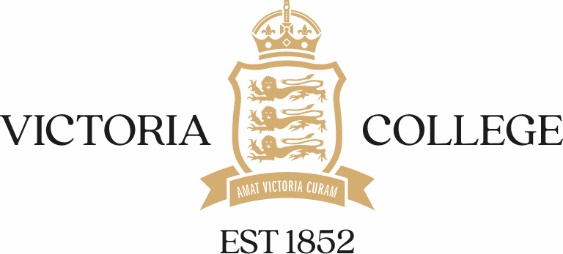 Draft Application for Sixth FormFor September 2023Student detailsQualifications or expected gradesSchool referee detailsPreliminary subject choicesPrior to confirming subject choices, you should conduct sufficient research into potential options. This should include;Accessing and reading the subject specification.Speaking to subject teachers regarding any queries you may have.Discussing subject choices with a member of the Sixth Form team (Mr Falle, Miss Varney or Mrs Job) in relation to future aims.Please indicate using First, Second or Third the subjects you would like to study at A level.Final choices will be confirmed after the publication of GCSE results. Please ensure you speak with a member of staff on Results Day to confirm your subject choices or to discuss changes. While we do everything we can to accommodate your choices, the final combination of subjects may depend on timetabling restrictions and minimum numbers.Reasons for subject choicesPlease explain why you would like to study the subjects you have selected. This might include reference to future aspirations or subject content.These subjects will be taken alongside a holistic curriculum offer, to include an Enrichment programme, Careers, Sixth Form Games/CCF. Student informationPlease provide details to support your application. Feel free to use an additional sheet of paper if necessary.Student declaration:I accept the following conditions for my entry to the Sixth Form:I understand and appreciate the importance of the Victoria College values of Respect, Resilience, Resourcefulness and Aspiration and agree to demonstrate these values.I agree to engage fully in every aspect of the Sixth Form curriculum, to include my A Level subjects, the enrichment programme, careers, Sixth Form Games/CCF and tutor registration periods.I have conducted research into my subject choices and believe I have made informed choices.I accept the right of Victoria College to recommend my withdrawal from the Sixth Form at any time if my standards of behaviour or academic work do not meet the required standard.Parent / Guardian information and declaration:I accept the following conditions for my son’s entry to the Sixth Form:I agree to pay my son’s schools fees by monthly Direct Debit in full on or before the first day of each term.I agree to give a full term’s notice of any intention to withdraw my son from Victoria College and understand that failure to do so will make me liable for payment for the full fees for the following term.I accept that unless there are exceptional circumstances (which should be notified to the Headmaster as soon as possible) my son will not be taken out of school for family holidays.I agree to work in partnership with Victoria College in every way to ensure that my son abides by the standards and expectations set for all boys.I accept the right of Victoria College to recommend the withdrawal of my son from the Sixth Form at any time if his standards of behaviour or academic work do not meet the required standard.Bursary informationPlease note that bursary support can be available for Sixth Form study at Victoria College.  As a guideline, applications can be made if your household income is less than £77,000 per year.  Please tick the box below if you are interested in receiving information about the bursary application process.Please send me bursary information for Victoria College Sixth FormPlease note that this application form is for draft applications only. All applications must be made online, as per information provided at the Sixth Form Open Evening and/or at 1-16 16+ evenings. For further information, please contact Mr Falle, Head of Sixth Form, via e-mail (a.falle@vcj.sch.je).Data Protection - The information you provide will be processed in accordance with the Data Protection (Jersey) Law 2018, for the purposes of administering Victoria College admissions. No information will be passed to any other third parties without your prior consent. Please read this with the Privacy Statement on www.victoriacollege.jeNameDate of birthAddressTelephone/ mobileEmailCurrent schoolUPN numberMedical conditions or special educational needsSubjects and grades in GCSE mocks, latest school report or qualifications already takenSubjects and grades in GCSE mocks, latest school report or qualifications already takenSubjects and grades in GCSE mocks, latest school report or qualifications already takenSubjects and grades in GCSE mocks, latest school report or qualifications already takenSubjects and grades in GCSE mocks, latest school report or qualifications already takenSubjects and grades in GCSE mocks, latest school report or qualifications already takenMathsEnglish LiteratureEnglish LanguageName of teacherRoleContact emailArtMathematicsBiologyMedia Studies (JCG)Business MusicChemistryPhilosophyComputer SciencePhysical EducationDramaPhysicsEconomicsPoliticsEnglish Lang and LitProduct DesignEnglish LiteraturePsychologyFrenchSpanishFurther MathsClassical Civilisation (JCG)GeographyCTEC Business (Beaulieu)BTEC Health and Social Care (Beaulieu)Cambridge Technical IT (Beaulieu)HistorySubject 1:Subject 2:Subject 3:Subject 4 (if applicable):Your reason for wanting to join Victoria College Sixth Form including your goals and aspirationsYour best personal achievement and successes so farActivities (sporting or non-sporting) where you have represented your schoolPosts of responsibility (inside or outside school)Hobbies, interests, part-time jobs Skills and qualities developed via the above-mentioned achievements, responsibilities and hobbiesPossible degree or career route (if known)Student NameSignatureDateParent 1Parent 2SignedPrint nameDateAddressMobile numberHome numberEmail